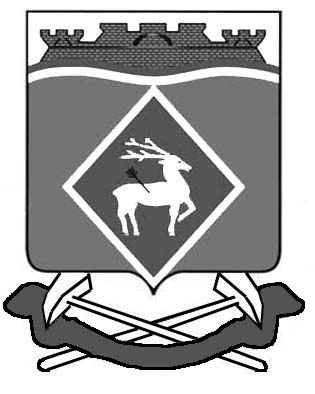 РОССИЙСКАЯ ФЕДЕРАЦИЯРОСТОВСКАЯ ОБЛАСТЬМУНИЦИПАЛЬНОЕ ОБРАЗОВАНИЕ«ШОЛОХОВСКОЕ ГОРОДСКОЕ ПОСЕЛЕНИЕ»АДМИНИСТРАЦИЯ ШОЛОХОВСКОГО ГОРОДСКОГО ПОСЕЛЕНИЯПОСТАНОВЛЕНИЕот 10.02.2022 № 46р.п. ШолоховскийОб отмене постановления Администрации Шолоховского городского поселения от 16.10.2018 № 218В соответствии с Федеральным законом от 31.07.2020 № 248-ФЗ «О государственном контроле (надзоре) и муниципальном контроле в Российской Федерации»,  Федеральным законом от 06.10.2003  №131-ФЗ «Об общих принципах организации местного самоуправления в Российской Федерации», руководствуясь Уставом муниципального образования «Шолоховское городское поселение» Администрация Шолоховского городского поселения постановляет:                                                                                                                                                                                                                                                                           1. Отменить постановление Администрации Шолоховского городского поселения от 16.10.2018 № 218 «Об утверждении Административного регламента по исполнению муниципальной функции «Муниципальный жилищный контроль на территории муниципального образования «Шолоховское городское поселение».  2. Настоящее постановление вступает в силу со дня его официального опубликования.  3. Контроль за исполнением данного распоряжения возложить на заведующего сектором по земельным и имущественным отношениям Кондратович О.А.           Глава Администрации  Шолоховского городского поселения                                       О.П. СнисаренкоВерноГлавный специалист                                                                        Я.В. Гуреева